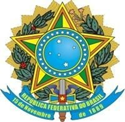 MINISTÉRIO DA EDUCAÇÃOSECRETARIA DE EDUCAÇÃO PROFISSIONAL E TECNOLÓGICAINSTITUTO FEDERAL DE EDUCAÇÃO, CIÊNCIA E TECNOLOGIA DE MINAS GERAISReitoriaGabinete da ReitoriaAv. Professor Mário Werneck, 2590 - Bairro Buritis - CEP 30575-180 - Belo Horizonte - MG(31) 2513-5105 - www.ifmg.edu.brANEXO IIDECLARAÇÃO DE EGRESSO DE ESCOLA PÚBLICA TERMO DE ESCOLA PÚBLICAEu,________________________________________________________________________________, portador(a) do  CPF _______________, aprovado(a) dentro das vagas reservadas para o curso  _______________________________________, campus _______________________,  do Instituto Federal de Educação, Ciência e Tecnologia de Minas Gerais – IFMG, conforme disposto no  EDITAL Nº_____, declaro não ter cursado em momento algum, parte ou todo o Ensino Médio em escola da rede privada (particular). Estou ciente de que, caso seja comprovado, em qualquer momento, que a presente declaração é falsa, ainda que ocorra posteriormente à realização da matrícula, implicará na minha eliminação e consequente perda da vaga. Consideram-se Escolas Públicas de Ensino (brasileiras) aquelas mantidas e administradas exclusivamente pelo Governo Federal ou pelos Governos Estaduais ou Municipais, conforme definido no inciso I, do caput do art. 19 da Lei nº 9.394, de 20 de dezembro de 1996. ___________________________________, ______/_____/_________Local e Data_________________________________________________Assinatura do Candidato ou Responsável Legal